中華民國高科大EMBA菁英交流協會獎助學金公告一、本獎學金由中華民國高科大EMBA菁英交流協會所提供，旨在獎助國立高雄科技大學管理學院優秀學生。二、對象為高雄科技大學管理學院大學部及碩士班在學學生(不含碩專班)。三、名額：43名。四、新台幣1萬元整。五、申請資格：高雄科技大學管理學院在學學生。前一學期學業成績平均80以上，操行成績75分以上者。六、繳交資料：(一)申請書(個人基本資料，附學生證影本)。(二)110學年度第2學期成績單。(三)在學期間表現(500字為限)，得提供相關得獎證明。(四)鄉鎮市區公所開立清寒證明(有才提供)。(五)統一以EMAIL送件，並以PDF格式繳交送審資料，未以PDF格式送件者，視爲不合格件。七、申請辦法：統一填寫申請表及檢附相關資料，以PDF檔案郵寄管理學院高階主管所(EMBA)所務信箱(vxoffice01@nkust.edu.tw)辦理。八、截止日期：111年11月15日18時。九、於111年12月23日在管理學院及第一校區EMBA網頁公告得獎名單。                                    填表日期：____年____月____日  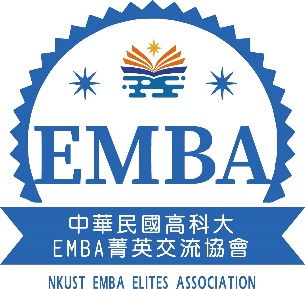                                     填表日期：____年____月____日                                      填表日期：____年____月____日                                      填表日期：____年____月____日  科系Department年級Department姓名Name性別Gender手機phone電子郵件Email通訊地址Contact Address戶籍地址Residence address110學年第2學期平均成績110-2 Average Grade110學年第2學期操行成績110-2Conduct performance清寒證明low income family certificate□是           □否□是           □否□是           □否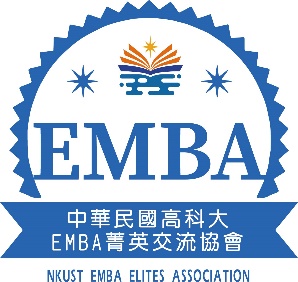 在學期間表現(請條列說明)Performance during the academic yearEMBA收件章EMBA stamp